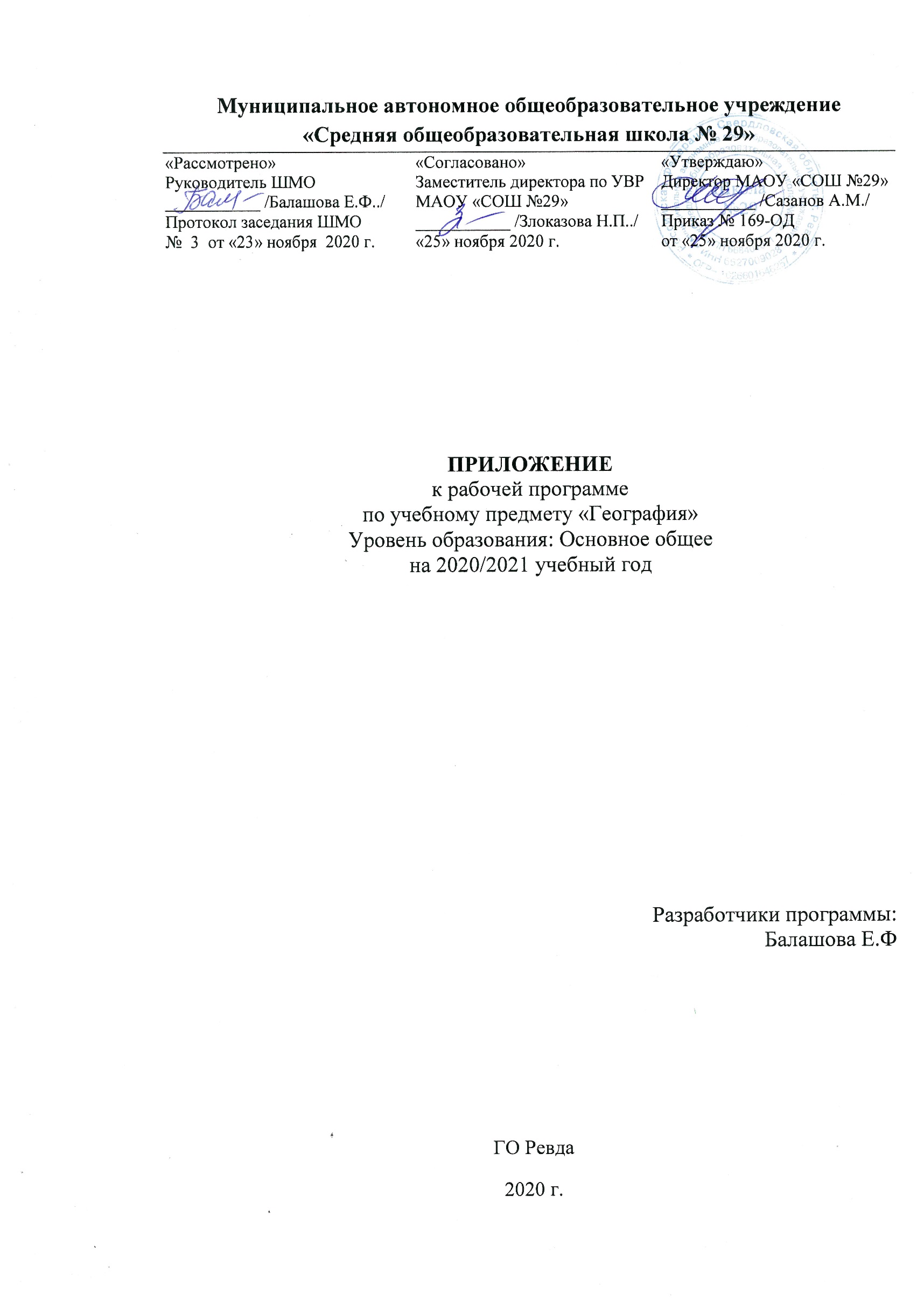 Пояснительная запискаПриложение к рабочей программе по предмету «География» составлено на основании:- Методических рекомендаций по организации образовательного процесса общеобразовательных организаций на уровне основного общего образования на основе результатов Всероссийских проверочных работ, проведенных в сентябре-октябре 2020 г;- Аналитической справки по результатам проведения всероссийской проверочной работы по обществознанию за курс 6-7 класса.  - В соответствии  с Федеральным законом от 29 декабря 2012 г. № 273-ФЗ «Об образовании в Российской Федерации», с Правилами осуществления мониторинга системы образования, утвержденных постановлением Правительства Российской Федерации от 5 августа 2013 г. № 662, приказом Федеральной службы по надзору в сфере образования и науки, Министерства просвещения Российской Федерации и Министерства науки и высшего образования Российской Федерации от 18 декабря 2019 г. № 1684/694/1377  «Об осуществлении Федеральной службой по надзору в сфере образования  и науки, Министерством просвещения Российской Федерации и Министерством науки и высшего образования Российской Федерации мониторинга системы образования в части результатов национальных и международных исследований качества образования и иных аналогичных оценочных мероприятий, а также результатов участия обучающихся в указанных исследованиях  и мероприятиях», в целях оказания методической помощи при реализации образовательных программ основного общего образования на основе результатов Всероссийских проверочных работ (далее – ВПР), проведенных  в сентябре-октябре 2020 г. По результатам анализа проведенной проверочной работы по географии за курс 7-8 класса можно сделать следующие выводы: материал, пройденный за год, усвоен на среднем уровне7класс Работу писали 71 учащийся. Номера заданий, с которыми справились плохо:2(к1,к2),9 (к 2, к 3),10 (к 1,к 2) – умение работать с географическими координатами, знание административного устройства России. Владение основами картографической грамотности и использования географической карты для решения разнообразных задач. Сформированность представлений о географических объектах, процессах, явлениях, закономерностях; владение понятийным аппаратом географии.В соответствии с выявленными затруднениями обучающихся составлено данное приложение.Срок реализации 25.11.2020-27.12.2020Цель: формирование и развитие несформированных умений, видов деятельности, характеризующих достижение планируемых результатов освоения основной образовательной программы основного общего образования по предмету «Обществознание»Планируемые результаты освоения учебного предмета                    Метапредметные результаты:1. Умение устанавливать причинно-следственные связи, строить логическое рассуждение, умозаключение (индуктивное, дедуктивное и по аналогии) и делать выводы.2. Умения создавать, применять и преобразовывать знаки и символы, модели и схемы для решения учебных и познавательных задач.3. Умение применять географическое мышление в познавательной, коммуникативной и социальной практике.                           Предметные результаты:1. Формировать представление об основных этапах географического освоения Земли, открытиях великих путешественников и землепроходцев , исследованиях материков Земли.2. Формирование первичных компетенций использования территориального подхода как основы географического мышления; владения понятийным аппаратом географии; умения находить и распознавать ответы на вопросы, возникающие в ситуациях повседневного характера, узнавать в них проявление тех или иных географических процессов или закономерностей. 3. Развитие социального кругозора и формирование познавательного интереса к изучению географии.Содержание тем 7 КЛАСС 8 КЛАССКалендарно - тематическое планированиеТемыПроверяемые требования Освоение Земли человекомВажнейшие географические открытия с древних времён до настоящего времени.Главные закономерности природы ЗемлиУмения устанавливать причинно – следственные связи, строить логическое рассуждение. Географическая карта Умение определять географические координаты и по координатам находить объекты на карте; определять местоположение географического объекта относительно сторон горизонта, измерять расстояние между объектами, применяя масштаб.ТемыПроверяемые требования Освоение Земли человекомПредставления об основных этапах географического освоения Земли, открытиях великих путешественников и исследованиях материков.Природа Земли и отельных материков и океанов.Умения: ориентироваться в источниках географической информации; определять и сравнивать качественные и количественные показатели, характеризующие географические объекты, их положение в пространстве. Способность использовать знания  о географических законах и закономерностях.Население ЗемлиСпособность использовать знания о населении и взаимосвязях между изученными демографическими процессами и явлениями для решения различных учебных и практикоориентированных задач Наименование разделов и темыКол- во часовСроки проведенияКорректировкаКорректировка7 КЛАСС7 КЛАСС7 КЛАСС7 КЛАСС Географическая картаНа каждом уроке26.11-27.12 20208 КЛАСС8 КЛАСС8 КЛАСС8 КЛАССПрирода ЗемлиНа каждом уроке26.11 -01.12.2020 Сфера духовной жизни На каждом уроке 02.12 - 22.12 2020